Педагогический совет«Современные технологии речевого развития детей»Цель: Активизировать работу педагогов по повышению профессионализма в развитии речи дошкольников. Задачи:1) осознание педагогами необходимости расширять свои знания в области развития речи у детей;2) создание в коллективе обстановки творческого поиска наиболее эффективных форм и методов в работе с детьми.План проведения педсовета
Теоретическая часть:1.  Выступление старшего воспитателя Тихомировой А.Ю. …….2. Выступление учителя-логопеда Зитеровой Ю.Н. «Актуальность проблемы речевого развития детей дошкольного возраста и пути ее преодоления по средствам современных технологий». Практическая часть:3. Мастер-класс «Нейропсихологические упражнения в развитии речи дошкольников» (Зитерова Ю.Н.).4. Консультация «Использование  приемов мнемотехники в развитии связной речи дошкольников» (Баркова Т.Б.).5. Консультация «Биоинформационная технология предписьма» (Подъячева М.В.).Ход педсовета:Организационный момент. Упражнение для педагогов «Подарок».- Сейчас мы будем делать «подарки» друг другу. Каждый по очереди средствами пантомимы (мимикой, жестами) изображает какой-то предмет и «дарит» его своему соседу справа (улыбка, мороженое, цветок и т.п.).	Подобным образом до появления речи общались наши предки. Такую ситуацию – использование мимики и жестов как основных средств коммуникации – мы можем наблюдать среди наших воспитанников. 21 век – век компьютерных технологий. У детей, казалось бы, есть все для их развития: компьютеры, телефоны, телевизоры, но почему-то все больше и больше встречается детей с речевыми нарушениями. В целом уровень речевого развития у современных детей-дошкольников можно охарактеризовать как неудовлетворительный. Эта проблема является актуальной. Речевые нарушения затрудняют общение, отрицательно влияют на мыслительную деятельность, ведут к изменениям в эмоциональной сфере ребенка, ограничивают овладение понятийными значениями и речевыми образцами.	На речевое развитие влияют различные факторы: экология, вредные привычки родителей, родовые травмы или болезнь матери во время беременности, различные заболевания детей. Но если ребенок здоров, то основной причиной является, к сожалению, педагогическая и социальная запущенность.	Развитие ребенка начинается в семье. И родители сами «закрепощают речевое развитие своего ребенка», не замечая этого. Что это значит?- Гиперопека. Родители максимально стремятся соблюдать санитарно-гигиенические нормы, режим питания, обеспечить всевозможными игрушками. Предугадывают желания малыша и не дают попытки ответить на вопрос, подсказывают, доделывают все за него.- Тревожность. При приеме пищи боятся, что ребенок подавится, и перемалывают пищу, тем самым затрудняют развитие мышц речевого аппарата.- Чрезмерное давление. Протест ребенка из-за частых требований со стороны родителей: скажи, повтори, нет, нельзя, нужно вот-так! Или наоборот: помолчи, закрой рот, не знаю, мне некогда! Подобные действия приводят к речевому замыканию – речевому негативизму, а в дальнейшем к задержке речи.- Использование «удобных» предметов (соска, памперс, телефон, телевизор). В раннем дошкольном возрасте с ребенком нужно общаться. Вместе читать, учить стихи и потешки. Заниматься пальчиковой гимнастикой, собирать в лесу шишки, перебирать пуговицы, фасоль. Играть вместе с ребенком. Но родители считают, что это устаревшие методы. Мы же живем в современном мире и детям необходимы современные игрушки, ну и конечно, планшеты, телефоны, телевизоры. Это же удобно. Дал планшет, вставил соску, надел памперс и занимайся своими делами. А ребенок предоставлен сам себе.- Опережающее развитие. Родители считают, что  ребенку-дошкольнику необходимо знать не только русский, но и английский язык. В четыре года нужно уметь читать.	Но вот ребенок поступил в детский сад. Основная роль в речевом развитии дошкольников отводится педагогам. Как и в норме, так и в патологии речевое развитие представляет собой сложный и многообразный процесс. Дети не сразу и не вдруг овладевают лексико-грамматическим строем, слоговой структурой слов, звукопроизношением, словоизменением. Поэтому развитию речи в детских садах уделяется особое внимание.	Основная цель речевого развития дошкольников  -  формирование устной речи и навыков речевого общения с окружающими на основе овладения литературным языком. На этапе завершения дошкольного образования ребенок должен хорошо владеть устной речью, использовать речь для выражения своих мыслей, чувств, желания, уметь слышать и выделять звуки в словах. Задачи речевого развития в соответствии с ФГОС ДО:- овладение речью как средством общения и культуры (это значит, надо сформировать устную речь детей на таком уровне, чтобы они не испытывали трудностей в установлении контактов со сверстниками и взрослыми, чтобы их речь была понятна окружающим);- обогащение активного словаря  (происходит за счет основного словарного фонда дошкольника и зависит от нашего с вами словаря и словаря родителей, для расширения словаря детей создаются благоприятные условия при комплексно - тематическом планировании работы);- развитие связной, грамматически правильной диалогической и монологической речи (наша связная речь состоит из двух частей - диалога и монолога,  строительным материалом для неё является словарь и освоение грамматического строя речи, т.е. умение изменять слова, соединять их в предложения);- развитие речевого творчества (работа непростая, предполагает, что дети самостоятельно составляют простейшие короткие рассказы, принимают участие в сочинении стихотворных фраз, придумывают новые ходы в сюжете сказки и т.д., все это становится возможным, если мы создаем для этого условия);- знакомство с книжной культурой, детской литературой, понимание на слух текстов различных жанров детской литературы (главная проблема состоит в том, что книга перестала быть ценностью во многих семьях, дети не приобретают опыт домашнего слушания, чтения, книга должна стать спутником детей); - формирование звуковой аналитико-синтетической активности как предпосылки обучения грамоте (умение выделять в речи звуки родного языка, определять наличие того или иного звука в слове, определять его место – начало, середина, конец слова, умение определять количество звуков и слогов в словах и др.)- развитие звуковой и интонационной культуры, фонематического слуха, (ребенок усваивает систему ударений, произношение слов и умение выразительно говорить, читать стихи).Методы развития речи1. Наглядные: Непосредственное наблюдение и его разновидности (наблюдения в природе, экскурсии); Опосредованное наблюдение (изобразительная наглядность: рассматривание игрушек и картин, рассказывание по игрушкам, картинам). 2. Словесные: чтение и рассказывание художественных произведений, заучивание наизусть, пересказ, обобщающая беседа, рассказывание без опоры на наглядный материал. 3. Практические: дидактические игры и упражнения, игры - драматизации, инсценировки, пластические этюды, хороводные игры и др.Таким образом, можно сделать вывод о том, что определение направлений и условия развития речи у детей относятся к числу важнейших педагогических задач. Педагогу приходится использовать в практике разнообразные педагогические технологии. Педагогические технологии – это инструментарий, при помощи которого решаются задачи.  Сегодня насчитывается больше сотни  образовательных технологий. К числу современных образовательных технологий можно отнести:-здоровьесберегающие технологии;-технологии проектной деятельности;-технология исследовательской деятельности;- ИКТ технология; (компьютерные программы, презентации по развитию речи, компьютерные игры);-игровая технология;-технология «ТРИЗ»;-  логоритмика;- сказкотерапия; - мнемотехника; - синквейн; - лепбук и др.                                                                                                                                                            Технологический подход, то есть новые педагогические технологии гарантируют достижения дошкольника и в дальнейшем гарантируют их успешное обучение в школе.Мастер-класс «Нейропсихологические упражнения в развитии речи дошкольников»Я хотела бы рассказать о нейропсихологических упражнениях, которые так же  являются современными технологиями в педагогике и используются для развития межполушарного взаимодействия. Мозг человека состоит из двух полушарий: левого и правого. У кого-то лучше функционирует левое полушарие, у кого-то правое, а идеальный вариант, когда функционируют оба полушария головного мозга. Левое полушарие мыслит логически, правое – творчески. Совершенно очевидно, что человеку необходимо и то, и другое. Поэтому для успешного обучения и развития ребенка в школе одним из основных условий является полноценное развитие в  дошкольном  детстве межполушарных связей.  Поэтому с самого детства желательно развивать межполушарные связи. Чем лучше они будут развиты, тем выше у ребёнка будет интеллектуальное развитие, память, внимание, речь, воображение, мышление и восприятие. Цель нейропсихологических игр и упражнений:- развитие межполушарного взаимодействия;- синхронизация работы полушарий;- развитие речи;- развитие моторики (общей, мелкой, артикуляционной);- развитие памяти, внимания, мышления, воображения.Игры и упражнения на развитие межполушарных связей синхронизируют работу полушарий, способствуют улучшению запоминания, улучшению восприятия речи собеседника (родителей, педагога и других детей), вызывают стойкий интерес у ребенка, активно концентрируют его внимание, позволяют быстро переключиться с одной деятельности на другую, что способствует быстрому включению ребенка в занятие. Существует огромное количество игр и упражнений для детей, начиная уже с 2-х летнего возраста. Вот некоторые примеры игр.Игра «Накорми куклу». Катя хочет кушать, давай ее накормим, посмотри (показ действия – берет ложкой горох из мисочки). Теперь ты! (при необходимости используем прием «рука в руке», далее содействовать самостоятельному выполнению). Важно не рассыпать крупу мимо чашки и выполнить игровую задачу до конца! Затем выполнить другой рукой для другого персонажа игры.Упражнение «Колечко». Поочередно перебирайте пальцы рук, соединяя в кольцо с большим пальцем последовательно указательный, средний и т.д. Сначала упражнение выполняется каждой рукой отдельно, затем вместе.Упражнение «Кулак-ребро-ладонь». Три положения руки на плоскости стола последовательно сменяют друг друга. Ладонь на плоскости, сжатая в кулак ладонь, ладонь ребром на плоскости стола, распрямленная ладонь на плоскости стола; выполняется сначала правой рукой, потом – левой, затем – двумя руками вместе.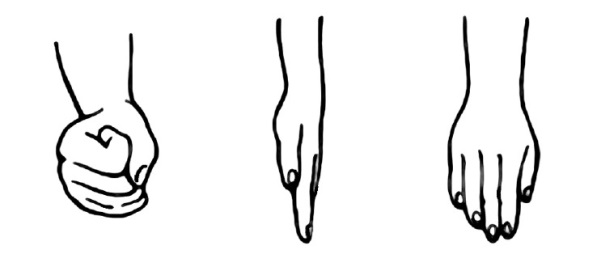 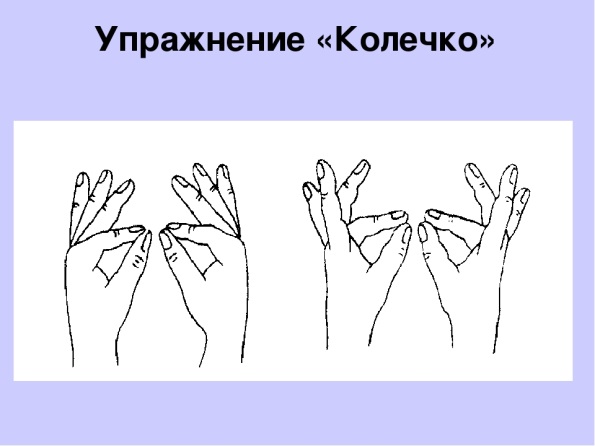 Лабиринты, ходилки «Ступеньки» и «Мячики», «Ш». Одновременно двумя руками ведем по дорожкам или пунктирным линиям пальчиками или карандашами. Можно использовать камешки Марблс, так же выкладывая их одновременно двумя руками.К нейропсихологическим упражнениям относятся задания с моторной программой.Артикуляционная гимнастика с переключением позы рук (упражнения «Заборчик», «Окошечко» «Хоботок»). Сначала выполнить каждое артикуляционное упражнение, а затем добавить движения руками в соответствии с установленным на карточке порядком.Нейроупражнение с моторной программой «Повтори и назови» (на каждом столе предметы: звонок, ложки, колокольчик, молоточик)- выполняем сначала моторную программу, т.е. работаем только со средней строкой (каждый участник выполняет определенное действие с предметом, остальные топают и хлопают);- «Выполни действие и назови слово»;- «Добавь цифру»: в верхнюю строку добавляем цифры последовательно или хаотично, затем называем цифру - выполняем действие - называем слово такое количество раз, которое соответствует цифре.	И в заключении: Каждый педагог – творец технологии, даже если имеет дело с заимствованиями. Как нет детей без воображения, так нет и педагога без творческих порывов. Творческих Вам успехов!